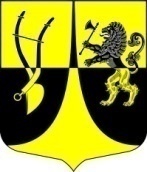 СОВЕТ  ДЕПУТАТОВмуниципального образования«Пустомержское сельское поселение»Кингисеппского муниципального  районаЛенинградской области(четвертого созыва)Р Е Ш Е Н И ЕОт      18.07.2022г.  №  160Об утверждении Прейскуранта цен
на платные услуги в муниципальном
казенном учреждении культуры
«Пустомержский культурно-досуговый центр «Импульс»
Пустомержского  сельского поселения
Кингисеппского муниципального  района Ленинградской области
      В соответствии с Федеральным законом от 06.10.2003 г. № 131 ФЗ «Об общих принципах организации местного самоуправления в Российской Федерации», Уставом Пустомержского сельского поселения Кингисеппского муниципального  района Ленинградской области Совет депутатов Пустомержского сельского поселения Кингисеппского муниципального  района Ленинградской области
РЕШИЛ:
1. Утвердить прилагаемый Прейскурант цен на платные услуги в муниципальном казенном учреждении культуры «Пустомержский культурно-досуговый центр «Импульс» Пустомержского сельского поселения 
Кингисеппского муниципального  района Ленинградской области.2. Признать утратившими силу решение Совета депутатов муниципального образования «Пустомержское сельское поселение» Кингисеппского муниципального района Ленинградской области от 05.12.2019 г. № 25 «Об утверждении Прейскуранта цен на платные услуги в муниципальном казенном учреждении культуры «Пустомержский культурно-досуговый центр «Импульс» Пустомержского сельского поселения Кингисеппского муниципального района Ленинградской области».
3. Муниципальному казенному учреждению культуры «Пустомержский культурно-досуговый центр «Импульс»» Пустомержского сельского поселения Кингисеппского муниципального района Ленинградской области при оказании платных услуг применять цены утвержденные настоящим решением.
4. Администрации Пустомержского  сельского поселения Кингисеппского муниципального района Ленинградской области обеспечить опубликование настоящего решения на официальном сайте муниципального образования «Пустомержское сельское поселение» Кингисеппского муниципального района Ленинградской области мо-пустомержское.рф в информационно-телекоммуникационной сети Интернет. 5. Контроль за исполнением настоящего решения возложить на администрацию Пустомержского  сельского поселения Кингисеппского муниципального района Ленинградской области.
Глава МО«Пустомержское сельское поселение»                                        Д.А.БарсуковУТВЕРЖДЕНОРешением Совета депутатовПустомержского сельского поселенияКингисеппского района Ленинградской области№ 160 от 18.07. 2022 г.Прейскурант цен на платные услуги МКУК «Пустомержский КДЦ «Импульс» № п/пНаименование услугЕд. измеренияСтоимость, руб.1Дискотека 3 часабилет100 р.2Дискотека для детей 1,5 часабилет50 р.3Дискотека в  новогоднюю ночь 3,5 часабилет150 р.4Вечер отдыха 4 часабилет250 р.5Концерт, театрализованная постановка творческих коллективов 1 часбилет50 р.6Проведение занятий по вокалу и (или) танцам занятие150 р./час7Предоставление помещения дискозала во временное пользованиедоговор500 р/час8Предоставление помещения библиотеки во временное пользованиедоговор250 р/час9Музыкально-звуковое оформление мероприятия с услугами диджеядоговор500 р/час10Организация и проведение гражданских, семейных обрядов, выпускных вечеров, корпоративных культурно-массовых мероприятий договор1500 р/час11Организация и проведение детского праздникадоговор1000 р/час12Использование зрительного зала  сторонними организациями для проведения концертных и цирковых мероприятийпредоставлениедо 15 % валового сбора13Новогоднее поздравление Деда Мороза и Снегурочкидоговор500 р.